ネギともやしのピリ辛豆腐スープ材　料（2人分）　　　　　　　　　　　　　　　もやし　　	100g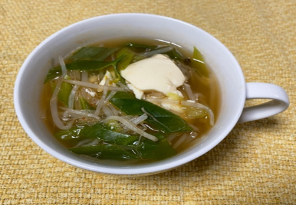 長ネギの青い部分　　	50g（1本分）絹こし豆腐　　　	150g水　　　	300g鶏がらスープの素　　　　	3g豆板醤　　	2gしょうゆ　　         小さじ1作り方青ネギともやしを洗い、青ネギは斜め切りにする。鍋に水、鶏がらスープの素を入れて火にかけ、もやしと青ネギを加えて火が通るまで煮る。豆腐を加えて、お玉で食べやすい大きさにくずす。豆板醤、しょうゆで味を調える。SDGsポイント一人くらしの学生へのアンケートで最も残りやすく捨てやすい野菜は、もやしでした。また、長ネギの青い部分は過剰除去として廃棄してしまう人が多くいました。もやしと長ネギの青い部分を使って、野菜の廃棄が少なくなるレシピを考えました。ポイント　豆板醤のピリッとした味がポイントの、安価で、とても簡単に作れるスープです。関西福祉科学大学　2021年度４回生　